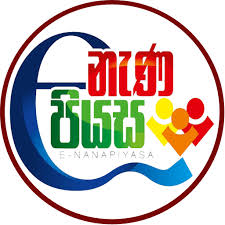 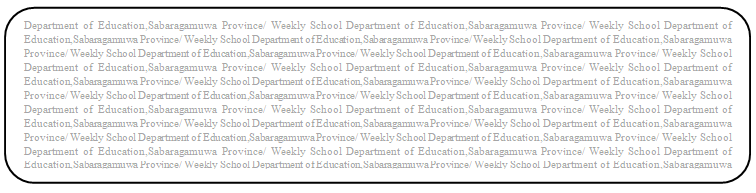 8 ශ්‍රේණිය - බුද්ධ ධර්මය 14 පාඩම - තණ්හාය ජායතී සෝකෝ(1) 14 පාඩමේ 95,96 පිටු හොඳින් කියවන්න.(2) තුන් ආකාර තණ්හාව නම් කරන්න.(3) තණ්හාව පුද්ගලයාටත් සමාජයටත් දුක් උපදවයි. මේ ප්‍රකාශය පිළිබඳව ඔබේ අදහස් දක්වන්න.